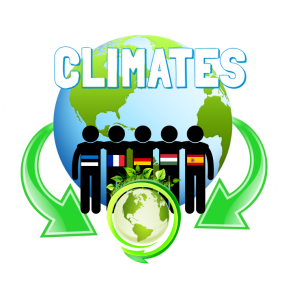 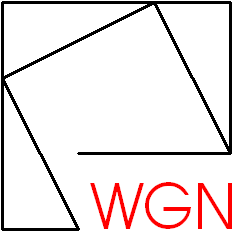 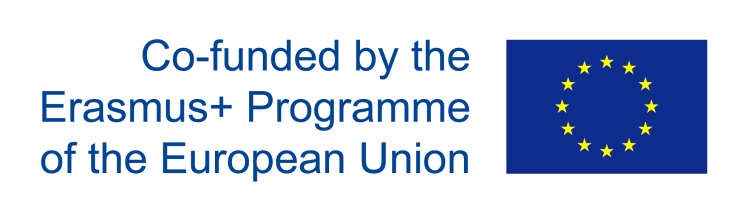 Meeting in Neresheim (teachers)Which activities did you find most interesting?_____________________________________________________________________________Which activities did you find least interesting?_____________________________________________________________________________Remarks:Things to be improved next time:
Meeting in Neresheim (students)Which activities did you find most interesting?_____________________________________________________________________________Which activities did you find least interesting?_____________________________________________________________________________Remarks:Things to be improved next time:General organisationstrongly disagreedisagreeagreestrongly 
agree1I am satisfied with the organisation of the accommodation	□□□□2I am satisfied with the organisation of the transport	□□□□3I received sufficient information about the meeting before 
travelling	□□□□4Questions that came up during the program were answered 
quickly and in a friendly way......................................................................□□□□5I could bring in suggestions and ideas before and during the 
mobility	□□□□6The program was interesting…………………….…………………….□□□□7The program was well-planned and suitable for the targets of the project……………………………………………………………………□□□□8There was too much to prepare before the meeting………………..□□□□9The preparations for the meeting were useful……………………….□□□□10There were too many activities and not enough free time……….…□□□□
Working Sessionsstrongly disagreedisagreeagreestrongly 
agree11There were enough working sessions	□□□□12The management of the items on the agenda was good	□□□□13Sufficient room for discussions was always provided………………………□□□□14I was given a chance to contribute my own ideas anytime and 
they were always respected……………………………………………………□□□□15The atmosphere during the working sessions was pleasant……….□□□□
Activities- I liked (the) …strongly disagreedisagreeagreestrongly 
agree16ice breaker games………………………………………………………………□□□□17riding  bikes………………………………………………………………………□□□□18visit of the wind power station	□□□□19information about beavers...........................................................................□□□□20hands-on activity in the forest…………………….…………………………….□□□□21presentation on sharks and plastic…………………………………………….□□□□22visit of the Daimler-Benz Museum……………………………………………..□□□□23visit of the historical centre of Esslingen………………………………………□□□□24visit of the organic farm……….…………………………………………………□□□□25visit of the forest “kindergarten”………………………………………………..□□□□26guided tour at Freiburg’s sustainable district Vauban……………………….□□□□27guided tour of the European Parliament……………………………………..□□□□28guided tour of the fish ladder in Gambsheim…………………………………□□□□29“Green City Tour“ in Freiburg………………………………………………….□□□□30visit of the Mundenhof………………………………………………………….□□□□General procedurestrongly disagreedisagreeagreestrongly 
agree31Working in internationally mixed groups was useful.	What did you like / dislike about it?____________________________________________________□□□□32The food was good	If the answer is negative, what did you not like?__________________________________________________□□□□33The mobility was a success and met my expectations	□□□□34I improved my ability to communicate in English……………………………□□□□35The communication during the mobility was smooth……………………….□□□□36The atmosphere during the mobility was pleasant ………………………….□□□□37The atmosphere during the public presentation of the project was good….□□□□38The public presentation of the project was worth all the work I put into it.□□□□General organisationstrongly disagreedisagreeagreestrongly 
agree1I am satisfied with the organisation of the accommodation	□□□□2I am satisfied with the organisation of the transport	□□□□3I received sufficient information about the meeting before 
travelling	□□□□4Questions that came up during the program were answered 
quickly and in a friendly way......................................................................□□□□5I could bring in suggestions and ideas before and during the 
mobility	□□□□6The program was interesting…………………….…………………….□□□□7The program was well-planned and suitable for the targets of the project……………………………………………………………………□□□□8There was too much to prepare before the meeting………………..□□□□9The preparations for the meeting were useful……………………….□□□□10There were too many activities and not enough free time……….…□□□□
International group work on posters strongly disagreedisagreeagreestrongly 
agree11The cooperation within the group was good.	□□□□12The students in my group were well-prepared.	□□□□13I could understand the other students in my group	□□□□14The work on the posters was interesting …………………………………….□□□□15I learned a lot in preparation of and during the work on the posters………□□□□16The results (posters) were good………………………………………………□□□□
Activities- I liked (the) …strongly disagreedisagreeagreestrongly 
agree17ice breaker games………………………………………………………………□□□□18riding  bikes………………………………………………………………………□□□□19visit of the wind power station	□□□□20information about beavers...........................................................................□□□□21hands-on activity in the forest…………………….…………………………….□□□□22presentation on sharks and plastic…………………………………………….□□□□23visit of the Daimler-Benz Museum……………………………………………..□□□□24visit of the historical centre of Esslingen………………………………………□□□□25visit of the organic farm……….…………………………………………………□□□□26visit of the forest “kindergarten”………………………………………………..□□□□27guided tour at Freiburg’s sustainable district Vauban……………………….□□□□28guided tour of the European Parliament……………………………………..□□□□29guided tour of the fish ladder in Gambsheim…………………………………□□□□30“Green City Tour“ in Freiburg………………………………………………….□□□□31visit of the Mundenhof………………………………………………………….□□□□General procedurestrongly disagreedisagreeagreestrongly 
agree32Working in internationally mixed groups was useful.	What did you like / dislike about it?____________________________________________________□□□□33The food was good	If the answer is negative, what did you not like?__________________________________________________□□□□34The mobility was a success and met my expectations	□□□□35I improved my ability to communicate in English……………………………□□□□36The communication during the mobility was smooth……………………….□□□□37The atmosphere during the mobility was pleasant ………………………….□□□□38The atmosphere during the public presentation of the project was good….□□□□39The public presentation of the project was worth all the work I put into it.□□□□